บันทึกข้อความ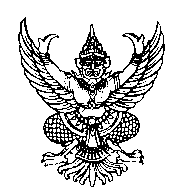 ส่วนราชการ   สำนักงานสาธารณสุขอำเภอนาตาล  จังหวัดอุบลราชธานีที่ อบ ๓๘๓๒/ ๒๑๒   		  วันที่ ๑๕   พฤศจิกายน ๒๕๖๓เรื่อง  ขออนุญาตเผยแพร่แผนการจัดซื้อจัดจ้างปีงบประมาณ ๒๕๖๔เรียน  สาธารณสุขอำเภอนาตาลด้วย สำนักงานสาธารณสุขอำเภอนาตาล ได้จัดทำแผนการจัดซื้อจัดจ้าง เงินงบประมาณ Non UC และแผนการจัดซื้อจัดจ้างด้วยเงินบำรุง ประจำปีงบประมาณ ๒๕๖๔ แล้วเสร็จนั้น เพื่อให้ขึ้นเผยแพร่บนเว็บไซด์ของหน่วยงาน และถือปฏิบัติโดยเคร่งครัดดังนั้นกลุ่มงานบริหารทั่วไป จึงขอเผยแพร่บนเว็บไซด์ของหน่วยงาน เพื่อความโปร่งใสตามนโยบายต่อไปจึงเรียนมาเพื่อโปรดทราบและขออนุญาตเผยแพร่บันทึกนี้ทางเว็บไซต์ต่อไป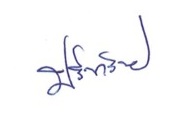 							 ( นายปรีชา  วิชัย )  					              ผู้ช่วยสาธารณสุขอำเภอนาตาลอนุญาต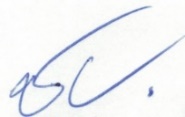                                                                             (นายชนะ  หอมจันทร์)  					                       สาธารณสุขอำเภอนาตาล